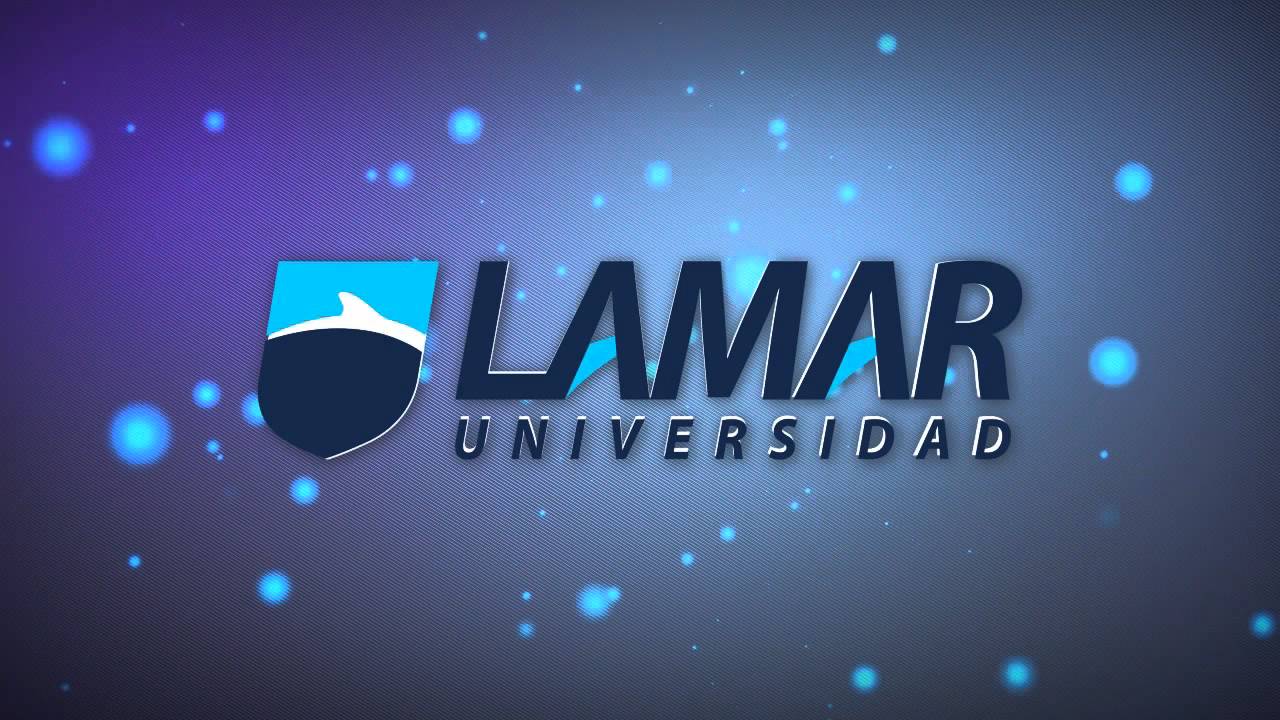 Brandon Axel Ramos Méndez2ºAOmar Gómez RuanoTecnologías de la información 1ThunderbirdEste gestor de correo es de fundación mozilla. Lo que tiene este gestor es que te permite personalizar carpetas y correos de forma fácil, te deja personalizar la cuenta de correo y te brinda mucha seguridad.Aparte es una aplicación gratuita tiene una gran barra de herramientas ya que es súper funcional y completo, también tiene administrador de perfiles y creador también como para eliminar.Este gestor tiene como bueno que es uno de los que tiene características mas comunes y demandadas para este tipo de aplicaciones que cada vez son mejoradas con lanzamientos como lo son Thunderbird 2 y también cuenta con sus actualizaciones para mejorar el gestor de correo.Evolution.Evolution es uno de los gestores de correo que cuenta con un gestor libre de información personal y de trabajos en grupo, en la actualidad forma parte de GNOME. Una de las grandes características de este gestor de correo este tiene como funcionalidad combinar administración de correo electrónico, calendario, agenda, y listas de tarea en un solo lugar.Su interfaz o donde se desarrolla esta aplicación es muy comparable o similar a la de Outlook.Este gestor de correo fue desarrollado por Ximian. Tiene filtros de correo, búsqueda de directorios, la agenda evolution entre otras gran herramientas. Clawsmail.Se trata de un gestor de correo que tiene un comportamiento estupendo, pero que sobre todo destaca por su sobriedad. Es muy espartano en su diseño y concepto, sin concesiones a un cuidado diseño. Sin embargo tiene algunas opciones muy interesantes a la hora de configurar el correo, sobre todo en el aspecto de los filtros que podemos ajustar muy bien y un rendimiento bastante aceptable.”Tiene múltiples cuentas y buzones, potentes funcionalidades de filtrado y búsqueda, capacidad de importación y exportación de varios formatosConclusiónMi conclusión es que hay muchos tipos de gestores y cada uno de ellos son diferentes por sus características y sus plataformas o formatos de utilizarse ya que ahí unos mas completos con mas herramientas y otros mas incompletos que no son del todos buenos.